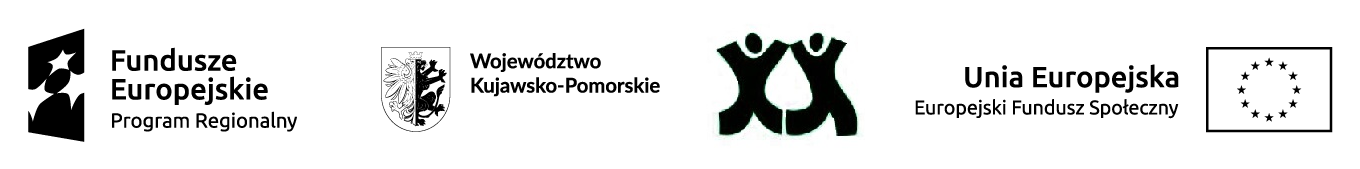 Załącznik nr 6A do Procedury oceny i wyboru operacji w ramach lokalnej strategii rozwoju lokalnej grupy działania „Podgrodzie Toruńskie” wraz z procedurą przeprowadzania naboru wniosków, z dnia 13.08.2019r. - Wzór Karty oceny zgodności projektu  z LSR- dotyczy EFS.Karta oceny wniosku o dofinansowanieInstrukcja:Rada dokonuje oceny zgodności z „Kryteriami wyboru projektów”, w części dotyczącej kryteriów zgodności z LSR. Szczegółową nazwę kryteriów, uzasadnienie oraz źródło weryfikacji kryteriów określają „Kryteria wyboru projektów”.Ocena projektu w ramach kryteriów zgodności z LSR dokonywana jest przez członków uprawnionych do głosowania, zgodnie z Procedurą oceny i wyboru operacji w ramach lokalnej strategii rozwoju lokalnej grupy działania „Podgrodzie Toruńskie” wraz z procedurą przeprowadzania naboru wniosków.Oceniający udziela odpowiedzi TAK/NIE lub NIE DOTYCZY w odniesieniu do każdego ze wskazanych kryteriów zgodności z LSR wskazanych w „Kryteriach wyboru projektów”.Warunkiem pozytywnej oceny w zakresie kryteriów zgodności z LSR jest uzyskanie odpowiedzi TAK lub NIE DOTYCZY za spełnienie kryteriów zgodności z LSR w ramach „Kryteriów wyboru projektów”.Wnioski o dofinansowanie pozytywnie ocenione w zakresie kryteriów zgodności z LSR podlegają następnie ocenie zgodności z lokalnymi kryteriami wyboru.Kartę wypełnia się przy zastosowaniu ogólnej wskazówki dotyczącej odpowiedzi TAK, NIE, ND.TAK – możliwe jest jednoznaczne udzielenie odpowiedzi na pytanie,NIE – możliwe jest udzielenie jednoznacznej negatywnej odpowiedzi lub na podstawie dostępnych informacji i dokumentów nie można potwierdzić spełniania danego wymogu,ND – weryfikowany punkt karty nie dotyczy danego Wnioskodawcy.                                                                                                     (zaznaczyć właściwe znakiem „X”)DANE IDENTYFIKACYJNE WNIOSKODAWCY/INFORMACJA O PROJEKCIEDANE IDENTYFIKACYJNE WNIOSKODAWCY/INFORMACJA O PROJEKCIEDANE IDENTYFIKACYJNE WNIOSKODAWCY/INFORMACJA O PROJEKCIE1.Nazwa Wnioskodawcy i adresNazwa Wnioskodawcy i adres1.2.Numer naboru wniosków 3.Numer wniosku4.Tytuł projektu:Tytuł projektu:4.5.Imię i Nazwisko oceniającegoImię i Nazwisko oceniającego5.I.KRYTERIA ZGODNOŚĆ Z LSR1Czy wniosek o powierzeniu grantu został złożony we właściwym terminie, do właściwej instytucji i w odpowiedzi na właściwy konkursCzy wniosek o powierzeniu grantu został złożony we właściwym terminie, do właściwej instytucji i w odpowiedzi na właściwy konkursCzy wniosek o powierzeniu grantu został złożony we właściwym terminie, do właściwej instytucji i w odpowiedzi na właściwy konkursCzy wniosek o powierzeniu grantu został złożony we właściwym terminie, do właściwej instytucji i w odpowiedzi na właściwy konkursCzy wniosek o powierzeniu grantu został złożony we właściwym terminie, do właściwej instytucji i w odpowiedzi na właściwy konkursCzy wniosek o powierzeniu grantu został złożony we właściwym terminie, do właściwej instytucji i w odpowiedzi na właściwy konkurs1□ TAK□ TAK□ TAK□ NIE□ NIE□ NIE2Czy wniosek o powierzeniu grantu projektu został złożony na właściwym formularzu wraz z wymaganymi załącznikamiCzy wniosek o powierzeniu grantu projektu został złożony na właściwym formularzu wraz z wymaganymi załącznikamiCzy wniosek o powierzeniu grantu projektu został złożony na właściwym formularzu wraz z wymaganymi załącznikamiCzy wniosek o powierzeniu grantu projektu został złożony na właściwym formularzu wraz z wymaganymi załącznikamiCzy wniosek o powierzeniu grantu projektu został złożony na właściwym formularzu wraz z wymaganymi załącznikamiCzy wniosek o powierzeniu grantu projektu został złożony na właściwym formularzu wraz z wymaganymi załącznikami2□ TAK□ TAK□ TAK□ NIE□ NIE□ NIE3Czy wniosek o powierzeniu grantu wraz z załącznikami (jeśli dotyczy) został wypełniony w języku polskimCzy wniosek o powierzeniu grantu wraz z załącznikami (jeśli dotyczy) został wypełniony w języku polskimCzy wniosek o powierzeniu grantu wraz z załącznikami (jeśli dotyczy) został wypełniony w języku polskimCzy wniosek o powierzeniu grantu wraz z załącznikami (jeśli dotyczy) został wypełniony w języku polskimCzy wniosek o powierzeniu grantu wraz z załącznikami (jeśli dotyczy) został wypełniony w języku polskimCzy wniosek o powierzeniu grantu wraz z załącznikami (jeśli dotyczy) został wypełniony w języku polskim3□ TAK□ TAK□ TAK□ NIE□ NIE□ NIE4Czy wniosek o powierzeniu grantu jest kompletny tj. zawiera wszystkie strony i załączniki (jeśli dotyczy)Czy wniosek o powierzeniu grantu jest kompletny tj. zawiera wszystkie strony i załączniki (jeśli dotyczy)Czy wniosek o powierzeniu grantu jest kompletny tj. zawiera wszystkie strony i załączniki (jeśli dotyczy)Czy wniosek o powierzeniu grantu jest kompletny tj. zawiera wszystkie strony i załączniki (jeśli dotyczy)Czy wniosek o powierzeniu grantu jest kompletny tj. zawiera wszystkie strony i załączniki (jeśli dotyczy)Czy wniosek o powierzeniu grantu jest kompletny tj. zawiera wszystkie strony i załączniki (jeśli dotyczy)4□ TAK□ TAK□ TAK□ NIE□ NIE□ NIE5Czy wniosek o powierzeniu grantu jest podpisany przez uprawniony podmiot.W przypadku podpisania wniosku na podstawie pełnomocnictwa wymagane jest załączenie pełnomocnictwa 
do wniosku o powierzeniu grantu.Czy wniosek o powierzeniu grantu jest podpisany przez uprawniony podmiot.W przypadku podpisania wniosku na podstawie pełnomocnictwa wymagane jest załączenie pełnomocnictwa 
do wniosku o powierzeniu grantu.Czy wniosek o powierzeniu grantu jest podpisany przez uprawniony podmiot.W przypadku podpisania wniosku na podstawie pełnomocnictwa wymagane jest załączenie pełnomocnictwa 
do wniosku o powierzeniu grantu.Czy wniosek o powierzeniu grantu jest podpisany przez uprawniony podmiot.W przypadku podpisania wniosku na podstawie pełnomocnictwa wymagane jest załączenie pełnomocnictwa 
do wniosku o powierzeniu grantu.Czy wniosek o powierzeniu grantu jest podpisany przez uprawniony podmiot.W przypadku podpisania wniosku na podstawie pełnomocnictwa wymagane jest załączenie pełnomocnictwa 
do wniosku o powierzeniu grantu.Czy wniosek o powierzeniu grantu jest podpisany przez uprawniony podmiot.W przypadku podpisania wniosku na podstawie pełnomocnictwa wymagane jest załączenie pełnomocnictwa 
do wniosku o powierzeniu grantu.5□ TAK□ TAK□ TAK□ NIE□ NIE□ NIE6Czy wnioskowana kwota dofinansowania lub wartość projektu mieści się w limicie dofinansowania lub 
wartości projektu wskazanym w ogłoszeniu o naborzeCzy wnioskowana kwota dofinansowania lub wartość projektu mieści się w limicie dofinansowania lub 
wartości projektu wskazanym w ogłoszeniu o naborzeCzy wnioskowana kwota dofinansowania lub wartość projektu mieści się w limicie dofinansowania lub 
wartości projektu wskazanym w ogłoszeniu o naborzeCzy wnioskowana kwota dofinansowania lub wartość projektu mieści się w limicie dofinansowania lub 
wartości projektu wskazanym w ogłoszeniu o naborzeCzy wnioskowana kwota dofinansowania lub wartość projektu mieści się w limicie dofinansowania lub 
wartości projektu wskazanym w ogłoszeniu o naborzeCzy wnioskowana kwota dofinansowania lub wartość projektu mieści się w limicie dofinansowania lub 
wartości projektu wskazanym w ogłoszeniu o naborze6□ TAK□ TAK□ TAK□ NIE□ NIE□ NIE7Czy okres i termin realizacji projektu jest zgodny z zapisami określonymi w ogłoszeniu o naborzeCzy okres i termin realizacji projektu jest zgodny z zapisami określonymi w ogłoszeniu o naborzeCzy okres i termin realizacji projektu jest zgodny z zapisami określonymi w ogłoszeniu o naborzeCzy okres i termin realizacji projektu jest zgodny z zapisami określonymi w ogłoszeniu o naborzeCzy okres i termin realizacji projektu jest zgodny z zapisami określonymi w ogłoszeniu o naborzeCzy okres i termin realizacji projektu jest zgodny z zapisami określonymi w ogłoszeniu o naborze7□ TAK□ TAK□ TAK□ NIE□ NIE□ NIE8Czy wniosek o powierzeniu grantu jest zgodny z Regionalnym Programem Operacyjnym Województwa Kujawsko-Pomorskiego na lata 2014-2020 oraz Szczegółowym Opisem Osi Priorytetowych RPO WK-P 2014-2020Czy wniosek o powierzeniu grantu jest zgodny z Regionalnym Programem Operacyjnym Województwa Kujawsko-Pomorskiego na lata 2014-2020 oraz Szczegółowym Opisem Osi Priorytetowych RPO WK-P 2014-2020Czy wniosek o powierzeniu grantu jest zgodny z Regionalnym Programem Operacyjnym Województwa Kujawsko-Pomorskiego na lata 2014-2020 oraz Szczegółowym Opisem Osi Priorytetowych RPO WK-P 2014-2020Czy wniosek o powierzeniu grantu jest zgodny z Regionalnym Programem Operacyjnym Województwa Kujawsko-Pomorskiego na lata 2014-2020 oraz Szczegółowym Opisem Osi Priorytetowych RPO WK-P 2014-2020Czy wniosek o powierzeniu grantu jest zgodny z Regionalnym Programem Operacyjnym Województwa Kujawsko-Pomorskiego na lata 2014-2020 oraz Szczegółowym Opisem Osi Priorytetowych RPO WK-P 2014-2020Czy wniosek o powierzeniu grantu jest zgodny z Regionalnym Programem Operacyjnym Województwa Kujawsko-Pomorskiego na lata 2014-2020 oraz Szczegółowym Opisem Osi Priorytetowych RPO WK-P 2014-20208□ TAK□ TAK□ TAK□ NIE□ NIE□ NIE9Czy wskaźnik efektywności zatrudnieniowej w ramach aktywizacji społeczno-zatrudnieniowej jest określony na minimalnym wymaganym poziomieCzy wskaźnik efektywności zatrudnieniowej w ramach aktywizacji społeczno-zatrudnieniowej jest określony na minimalnym wymaganym poziomieCzy wskaźnik efektywności zatrudnieniowej w ramach aktywizacji społeczno-zatrudnieniowej jest określony na minimalnym wymaganym poziomieCzy wskaźnik efektywności zatrudnieniowej w ramach aktywizacji społeczno-zatrudnieniowej jest określony na minimalnym wymaganym poziomieCzy wskaźnik efektywności zatrudnieniowej w ramach aktywizacji społeczno-zatrudnieniowej jest określony na minimalnym wymaganym poziomieCzy wskaźnik efektywności zatrudnieniowej w ramach aktywizacji społeczno-zatrudnieniowej jest określony na minimalnym wymaganym poziomie9□ TAK□ NIE□ NIE□ NIE□ NIE DOTYCZY□ NIE DOTYCZY10Czy wskaźnik efektywności społecznej jest określony na minimalnym wymaganym poziomieCzy wskaźnik efektywności społecznej jest określony na minimalnym wymaganym poziomieCzy wskaźnik efektywności społecznej jest określony na minimalnym wymaganym poziomieCzy wskaźnik efektywności społecznej jest określony na minimalnym wymaganym poziomieCzy wskaźnik efektywności społecznej jest określony na minimalnym wymaganym poziomieCzy wskaźnik efektywności społecznej jest określony na minimalnym wymaganym poziomie10□ TAK□ TAK□ TAK□ NIE□ NIE□ NIE11Zgodność projektu z obszarem realizacji projektu, który został wskazany w ogłoszeniu o naborzeZgodność projektu z obszarem realizacji projektu, który został wskazany w ogłoszeniu o naborzeZgodność projektu z obszarem realizacji projektu, który został wskazany w ogłoszeniu o naborzeZgodność projektu z obszarem realizacji projektu, który został wskazany w ogłoszeniu o naborzeZgodność projektu z obszarem realizacji projektu, który został wskazany w ogłoszeniu o naborzeZgodność projektu z obszarem realizacji projektu, który został wskazany w ogłoszeniu o naborze11□ TAK□ TAK□ TAK□ NIE□ NIE□ NIE12Czy wydatki przewidziane w projekcie nie są współfinansowane z innych unijnych instrumentów finansowychCzy wydatki przewidziane w projekcie nie są współfinansowane z innych unijnych instrumentów finansowychCzy wydatki przewidziane w projekcie nie są współfinansowane z innych unijnych instrumentów finansowychCzy wydatki przewidziane w projekcie nie są współfinansowane z innych unijnych instrumentów finansowychCzy wydatki przewidziane w projekcie nie są współfinansowane z innych unijnych instrumentów finansowychCzy wydatki przewidziane w projekcie nie są współfinansowane z innych unijnych instrumentów finansowych12□ TAK□ TAK□ TAK□ NIE□ NIE□ NIE13Czy wniosek o dofinansowanie zakłada realizację celu głównego (ogólnego i szczegółowych LSR przez osiąganie zaplanowanych w LSR wskaźników)Czy wniosek o dofinansowanie zakłada realizację celu głównego (ogólnego i szczegółowych LSR przez osiąganie zaplanowanych w LSR wskaźników)Czy wniosek o dofinansowanie zakłada realizację celu głównego (ogólnego i szczegółowych LSR przez osiąganie zaplanowanych w LSR wskaźników)Czy wniosek o dofinansowanie zakłada realizację celu głównego (ogólnego i szczegółowych LSR przez osiąganie zaplanowanych w LSR wskaźników)Czy wniosek o dofinansowanie zakłada realizację celu głównego (ogólnego i szczegółowych LSR przez osiąganie zaplanowanych w LSR wskaźników)Czy wniosek o dofinansowanie zakłada realizację celu głównego (ogólnego i szczegółowych LSR przez osiąganie zaplanowanych w LSR wskaźników)13□ TAK□ TAK□ TAK□ NIE□ NIE□ NIE14Zgodność projektu z zakresem tematycznym, który został wskazany w ogłoszeniu o naborzeZgodność projektu z zakresem tematycznym, który został wskazany w ogłoszeniu o naborzeZgodność projektu z zakresem tematycznym, który został wskazany w ogłoszeniu o naborzeZgodność projektu z zakresem tematycznym, który został wskazany w ogłoszeniu o naborzeZgodność projektu z zakresem tematycznym, który został wskazany w ogłoszeniu o naborzeZgodność projektu z zakresem tematycznym, który został wskazany w ogłoszeniu o naborze14□ TAK□ TAK□ TAK□ NIE□ NIE□ NIE15Czy wybór partnera/ów projektu został dokonany zgodnie z obowiązującymi przepisamiCzy wybór partnera/ów projektu został dokonany zgodnie z obowiązującymi przepisamiCzy wybór partnera/ów projektu został dokonany zgodnie z obowiązującymi przepisamiCzy wybór partnera/ów projektu został dokonany zgodnie z obowiązującymi przepisamiCzy wybór partnera/ów projektu został dokonany zgodnie z obowiązującymi przepisamiCzy wybór partnera/ów projektu został dokonany zgodnie z obowiązującymi przepisami15□ TAK□ TAK□ NIE□ NIE□ NIE□ NIE DOTYCZY16Czy wnioskodawca oraz partnerzy (jeśli dotyczy)nie podlegają wykluczeniu z możliwości otrzymania dofinansowania ze środków Unii EuropejskiejCzy wnioskodawca oraz partnerzy (jeśli dotyczy)nie podlegają wykluczeniu z możliwości otrzymania dofinansowania ze środków Unii EuropejskiejCzy wnioskodawca oraz partnerzy (jeśli dotyczy)nie podlegają wykluczeniu z możliwości otrzymania dofinansowania ze środków Unii EuropejskiejCzy wnioskodawca oraz partnerzy (jeśli dotyczy)nie podlegają wykluczeniu z możliwości otrzymania dofinansowania ze środków Unii EuropejskiejCzy wnioskodawca oraz partnerzy (jeśli dotyczy)nie podlegają wykluczeniu z możliwości otrzymania dofinansowania ze środków Unii EuropejskiejCzy wnioskodawca oraz partnerzy (jeśli dotyczy)nie podlegają wykluczeniu z możliwości otrzymania dofinansowania ze środków Unii Europejskiej16□ TAK□ TAK□ TAK□ NIE□ NIE□ NIE17Czy realizacja projektu jest zgodna z przepisami art.65 ust.6 i art.125 ust. 3 lit. e) i f) rozporządzenia 1303/2013Czy realizacja projektu jest zgodna z przepisami art.65 ust.6 i art.125 ust. 3 lit. e) i f) rozporządzenia 1303/2013Czy realizacja projektu jest zgodna z przepisami art.65 ust.6 i art.125 ust. 3 lit. e) i f) rozporządzenia 1303/2013Czy realizacja projektu jest zgodna z przepisami art.65 ust.6 i art.125 ust. 3 lit. e) i f) rozporządzenia 1303/2013Czy realizacja projektu jest zgodna z przepisami art.65 ust.6 i art.125 ust. 3 lit. e) i f) rozporządzenia 1303/2013Czy realizacja projektu jest zgodna z przepisami art.65 ust.6 i art.125 ust. 3 lit. e) i f) rozporządzenia 1303/201317□ TAK□ TAK□ TAK□ NIE□ NIE□ NIE18Czy wkład własny został określony na poziomie nie mniejszym niż 5%Czy wkład własny został określony na poziomie nie mniejszym niż 5%Czy wkład własny został określony na poziomie nie mniejszym niż 5%Czy wkład własny został określony na poziomie nie mniejszym niż 5%Czy wkład własny został określony na poziomie nie mniejszym niż 5%Czy wkład własny został określony na poziomie nie mniejszym niż 5%18□ TAK□ TAK□ TAK□ NIE□ NIE□ NIE19Czy w ramach projektu zapewniono trwałość utworzonych miejsc świadczenia usług aktywnej integracji oraz miejsc świadczenia usług społecznych przez okres co najmniej odpowiadający okresowi realizacji projektu (jeśli dotyczy)Czy w ramach projektu zapewniono trwałość utworzonych miejsc świadczenia usług aktywnej integracji oraz miejsc świadczenia usług społecznych przez okres co najmniej odpowiadający okresowi realizacji projektu (jeśli dotyczy)Czy w ramach projektu zapewniono trwałość utworzonych miejsc świadczenia usług aktywnej integracji oraz miejsc świadczenia usług społecznych przez okres co najmniej odpowiadający okresowi realizacji projektu (jeśli dotyczy)Czy w ramach projektu zapewniono trwałość utworzonych miejsc świadczenia usług aktywnej integracji oraz miejsc świadczenia usług społecznych przez okres co najmniej odpowiadający okresowi realizacji projektu (jeśli dotyczy)Czy w ramach projektu zapewniono trwałość utworzonych miejsc świadczenia usług aktywnej integracji oraz miejsc świadczenia usług społecznych przez okres co najmniej odpowiadający okresowi realizacji projektu (jeśli dotyczy)Czy w ramach projektu zapewniono trwałość utworzonych miejsc świadczenia usług aktywnej integracji oraz miejsc świadczenia usług społecznych przez okres co najmniej odpowiadający okresowi realizacji projektu (jeśli dotyczy)19□ TAK□ NIE□ NIE□ NIE□ NIE DOTYCZY□ NIE DOTYCZY20Jeśli projekt przewiduje realizację podniesienia, nabycia lub uzupełnienia wiedzy lub umiejętności to ich efektem jest uzyskanie kwalifikacji lub nabycie kompetencji (w rozumieniu Wytycznych w zakresie monitorowania postępu rzeczowego realizacji programów operacyjnych na lata 2014-2020), potwierdzonych formalnym dokumentem (np. certyfikatem). Uzyskanie kwalifikacji lub kompetencji jest każdorazowo weryfikowane poprzez przeprowadzenie odpowiedniego ich sprawdzenia (np. w formie egzaminu)Jeśli projekt przewiduje realizację podniesienia, nabycia lub uzupełnienia wiedzy lub umiejętności to ich efektem jest uzyskanie kwalifikacji lub nabycie kompetencji (w rozumieniu Wytycznych w zakresie monitorowania postępu rzeczowego realizacji programów operacyjnych na lata 2014-2020), potwierdzonych formalnym dokumentem (np. certyfikatem). Uzyskanie kwalifikacji lub kompetencji jest każdorazowo weryfikowane poprzez przeprowadzenie odpowiedniego ich sprawdzenia (np. w formie egzaminu)Jeśli projekt przewiduje realizację podniesienia, nabycia lub uzupełnienia wiedzy lub umiejętności to ich efektem jest uzyskanie kwalifikacji lub nabycie kompetencji (w rozumieniu Wytycznych w zakresie monitorowania postępu rzeczowego realizacji programów operacyjnych na lata 2014-2020), potwierdzonych formalnym dokumentem (np. certyfikatem). Uzyskanie kwalifikacji lub kompetencji jest każdorazowo weryfikowane poprzez przeprowadzenie odpowiedniego ich sprawdzenia (np. w formie egzaminu)Jeśli projekt przewiduje realizację podniesienia, nabycia lub uzupełnienia wiedzy lub umiejętności to ich efektem jest uzyskanie kwalifikacji lub nabycie kompetencji (w rozumieniu Wytycznych w zakresie monitorowania postępu rzeczowego realizacji programów operacyjnych na lata 2014-2020), potwierdzonych formalnym dokumentem (np. certyfikatem). Uzyskanie kwalifikacji lub kompetencji jest każdorazowo weryfikowane poprzez przeprowadzenie odpowiedniego ich sprawdzenia (np. w formie egzaminu)Jeśli projekt przewiduje realizację podniesienia, nabycia lub uzupełnienia wiedzy lub umiejętności to ich efektem jest uzyskanie kwalifikacji lub nabycie kompetencji (w rozumieniu Wytycznych w zakresie monitorowania postępu rzeczowego realizacji programów operacyjnych na lata 2014-2020), potwierdzonych formalnym dokumentem (np. certyfikatem). Uzyskanie kwalifikacji lub kompetencji jest każdorazowo weryfikowane poprzez przeprowadzenie odpowiedniego ich sprawdzenia (np. w formie egzaminu)Jeśli projekt przewiduje realizację podniesienia, nabycia lub uzupełnienia wiedzy lub umiejętności to ich efektem jest uzyskanie kwalifikacji lub nabycie kompetencji (w rozumieniu Wytycznych w zakresie monitorowania postępu rzeczowego realizacji programów operacyjnych na lata 2014-2020), potwierdzonych formalnym dokumentem (np. certyfikatem). Uzyskanie kwalifikacji lub kompetencji jest każdorazowo weryfikowane poprzez przeprowadzenie odpowiedniego ich sprawdzenia (np. w formie egzaminu)20□ TAK□ NIE□ NIE□ NIE□ NIE DOTYCZY□ NIE DOTYCZY21Czy projekt jest zgodny z właściwymi przepisami prawa unijnego i krajowegoCzy projekt jest zgodny z właściwymi przepisami prawa unijnego i krajowegoCzy projekt jest zgodny z właściwymi przepisami prawa unijnego i krajowegoCzy projekt jest zgodny z właściwymi przepisami prawa unijnego i krajowegoCzy projekt jest zgodny z właściwymi przepisami prawa unijnego i krajowegoCzy projekt jest zgodny z właściwymi przepisami prawa unijnego i krajowego21□ TAK□ TAK□ TAK□ NIE□ NIE□ NIE22Czy projekt zakłada rozliczanie kosztów bezpośrednich w oparciu o uproszczone metody rozliczania wydatków Czy projekt zakłada rozliczanie kosztów bezpośrednich w oparciu o uproszczone metody rozliczania wydatków Czy projekt zakłada rozliczanie kosztów bezpośrednich w oparciu o uproszczone metody rozliczania wydatków Czy projekt zakłada rozliczanie kosztów bezpośrednich w oparciu o uproszczone metody rozliczania wydatków Czy projekt zakłada rozliczanie kosztów bezpośrednich w oparciu o uproszczone metody rozliczania wydatków Czy projekt zakłada rozliczanie kosztów bezpośrednich w oparciu o uproszczone metody rozliczania wydatków 22□ TAK□ NIE□ NIE□ NIE□ NIE DOTYCZY□ NIE DOTYCZY23Czy projekt jest zgodny z zasadą równości szans i niedyskryminacji, w tym dostępności dla osób z niepełnosprawnościamiCzy projekt jest zgodny z zasadą równości szans i niedyskryminacji, w tym dostępności dla osób z niepełnosprawnościamiCzy projekt jest zgodny z zasadą równości szans i niedyskryminacji, w tym dostępności dla osób z niepełnosprawnościamiCzy projekt jest zgodny z zasadą równości szans i niedyskryminacji, w tym dostępności dla osób z niepełnosprawnościamiCzy projekt jest zgodny z zasadą równości szans i niedyskryminacji, w tym dostępności dla osób z niepełnosprawnościamiCzy projekt jest zgodny z zasadą równości szans i niedyskryminacji, w tym dostępności dla osób z niepełnosprawnościami23□ TAK□ TAK□ TAK□ NIE□ NIE□ NIE24Zgodność projektu z zasadą równości szans kobiet i mężczyzn w oparciu o standard minimumZgodność projektu z zasadą równości szans kobiet i mężczyzn w oparciu o standard minimumZgodność projektu z zasadą równości szans kobiet i mężczyzn w oparciu o standard minimumZgodność projektu z zasadą równości szans kobiet i mężczyzn w oparciu o standard minimumZgodność projektu z zasadą równości szans kobiet i mężczyzn w oparciu o standard minimumZgodność projektu z zasadą równości szans kobiet i mężczyzn w oparciu o standard minimum24□ TAK□ TAK□ TAK□ NIE□ NIE□ NIE25Czy projekt jest zgodny z zasadą zrównoważonego rozwojuCzy projekt jest zgodny z zasadą zrównoważonego rozwojuCzy projekt jest zgodny z zasadą zrównoważonego rozwojuCzy projekt jest zgodny z zasadą zrównoważonego rozwojuCzy projekt jest zgodny z zasadą zrównoważonego rozwojuCzy projekt jest zgodny z zasadą zrównoważonego rozwoju25□ TAK□ TAK□ TAK□ NIE□ NIE□ NIE26Czy uczestnicy projektu kwalifikują się do objęcia wsparciem w ramach RPO WK-P 2014-2020 i LSRCzy uczestnicy projektu kwalifikują się do objęcia wsparciem w ramach RPO WK-P 2014-2020 i LSRCzy uczestnicy projektu kwalifikują się do objęcia wsparciem w ramach RPO WK-P 2014-2020 i LSRCzy uczestnicy projektu kwalifikują się do objęcia wsparciem w ramach RPO WK-P 2014-2020 i LSRCzy uczestnicy projektu kwalifikują się do objęcia wsparciem w ramach RPO WK-P 2014-2020 i LSRCzy uczestnicy projektu kwalifikują się do objęcia wsparciem w ramach RPO WK-P 2014-2020 i LSR26□ TAK□ TAK□ TAK□ NIE□ NIE□ NIE27Czy wnioskodawca prowadzi biuro projektu na terenie objętym LSRCzy wnioskodawca prowadzi biuro projektu na terenie objętym LSRCzy wnioskodawca prowadzi biuro projektu na terenie objętym LSRCzy wnioskodawca prowadzi biuro projektu na terenie objętym LSRCzy wnioskodawca prowadzi biuro projektu na terenie objętym LSRCzy wnioskodawca prowadzi biuro projektu na terenie objętym LSR27□ TAK□ TAK□ TAK□ NIE□ NIE□ NIEOstateczny wynik oceny pod kątem zgodności z LSROstateczny wynik oceny pod kątem zgodności z LSROstateczny wynik oceny pod kątem zgodności z LSROstateczny wynik oceny pod kątem zgodności z LSROstateczny wynik oceny pod kątem zgodności z LSROstateczny wynik oceny pod kątem zgodności z LSRProjekt jest zgodny z LSR:                                                    □ TAK                             □ NIEImię i nazwisko Oceniającego …………………………………………………………..Data i podpis   ………/………/20………          …………………………………………………………Projekt jest zgodny z LSR:                                                    □ TAK                             □ NIEImię i nazwisko Oceniającego …………………………………………………………..Data i podpis   ………/………/20………          …………………………………………………………Projekt jest zgodny z LSR:                                                    □ TAK                             □ NIEImię i nazwisko Oceniającego …………………………………………………………..Data i podpis   ………/………/20………          …………………………………………………………Projekt jest zgodny z LSR:                                                    □ TAK                             □ NIEImię i nazwisko Oceniającego …………………………………………………………..Data i podpis   ………/………/20………          …………………………………………………………Projekt jest zgodny z LSR:                                                    □ TAK                             □ NIEImię i nazwisko Oceniającego …………………………………………………………..Data i podpis   ………/………/20………          …………………………………………………………Projekt jest zgodny z LSR:                                                    □ TAK                             □ NIEImię i nazwisko Oceniającego …………………………………………………………..Data i podpis   ………/………/20………          …………………………………………………………Uzasadnienie oceny negatywnej (wypełnić, jeśli w części I. zaznaczono „NIE” jako odpowiedź skutkującą negatywną oceną przynajmniej jednego z kryteriów zgodności z LSR)Uzasadnienie oceny negatywnej (wypełnić, jeśli w części I. zaznaczono „NIE” jako odpowiedź skutkującą negatywną oceną przynajmniej jednego z kryteriów zgodności z LSR)Uzasadnienie oceny negatywnej (wypełnić, jeśli w części I. zaznaczono „NIE” jako odpowiedź skutkującą negatywną oceną przynajmniej jednego z kryteriów zgodności z LSR)Uzasadnienie oceny negatywnej (wypełnić, jeśli w części I. zaznaczono „NIE” jako odpowiedź skutkującą negatywną oceną przynajmniej jednego z kryteriów zgodności z LSR)Uzasadnienie oceny negatywnej (wypełnić, jeśli w części I. zaznaczono „NIE” jako odpowiedź skutkującą negatywną oceną przynajmniej jednego z kryteriów zgodności z LSR)Uzasadnienie oceny negatywnej (wypełnić, jeśli w części I. zaznaczono „NIE” jako odpowiedź skutkującą negatywną oceną przynajmniej jednego z kryteriów zgodności z LSR)